РЕЗЮМЕ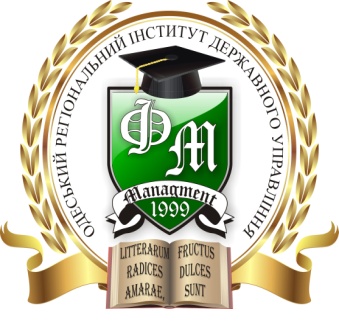 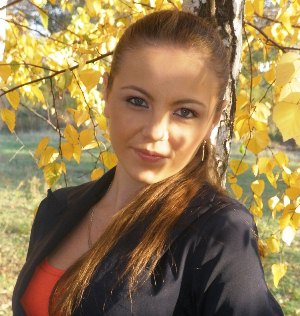 випускника спеціаліста Менеджменту ОрганізаційОдеського регіонального інституту державного управлінняНаціональної академії державного управління при Президентові УкраїниМарковська Яна ВалеріївнаМета:                  працевлаштування, отримати роботу за спеціальністюВідомості про    Дата і місце народження: 13.01.1993 р., м. Ананьївсебе:                    Місце проживання:с. Новогеоргіївка, Ананьївський р-н., Одеська обл.                             Контактна інформація: тел. мобільний + 38 098 726 78 04                             E-mail: ymarkovskaya@mail.uaОсвіта:               09.2014 –дотепер:факультет менеджменту Одеського регіонального інституту державного управління Національної академії державного управління при Президентові України, диплом спеціаліста отримаю у червні 2015 року09.2009 – 06.2014: факультет менеджменту Одеського регіонального інституту державного управління Національної  академії державного управління при Президентові України, диплом бакалавраДосвід роботи:  з 15.06.2013 по 30.08.2013 – промоутер у компанії мобільного зв’язку «Life»Досягнення:      диплом бакалавра з відзнакою; грамота управління освіти і науки Одеської                              обласної державної адміністрації 2012 р.; почесна грамота Національної академії                                              державного  управління Одеського регіонального інституту державного                              управління 2013 р. та 2014 р.; брала участь у Всеукраїнській студентській                              олімпіаді з дисципліни «Стратегічне управління»; учасниця Всеукраїнської                                            студентської науково-практичної конференції.Навички            вільне володіння пакетом MSOffice, програмою Microsoft Project; вільний та вміння:         користувач мережі InternetМови:                українська – вільно                             російська – вільно                                 німецька – розмовний рівеньІнтереси:           психологія, економіка, туризм, спортІнші відомості: спокійна, урівноважена, комунікабельна, доброзичлива, відповідальна, швидко                              логічно мислю, не палю, незаміжня.Рекомендації:   на вимогу роботодавця від завідувача кафедри менеджмента, декана  факультету                                менеджменту ОРІДУ НАДУ при Президентові України